📖 KılavuzVIRT2UE Eğitim KılavuzuVIRT2UE Eğitmen Eğitimi programı Araştırma Doğruluğu (Research Integrity) alanında eğitmen olmak isteyen farklı disiplinlerden araştırmacı ve eğitimciler için hazırlanmıştır. Bu programda erdem temelli bir yaklaşım benimsenmekte ve katılımcıların Araştırma Doğruluğuna ilişkin kendi anlayış ve yaklaşımları üzerine fikir yürütmeleri teşvik edilmektedir.  Aynı şekilde, teori ve pratik arasında bağlantı kurulabilmesini sağlamak amacıyla kişisel tecrübe ve deneyimler üzerinde özellikle durulmaktadır. Bu eğitimi alan kişiler, erdemleri hayata geçirmeye yatkınlık geliştirecek ve somut olaylar karşısında bu erdemlere uygun davranmayı öğrenecek; ECoC (Araştırmalarda Dürüstlük Konusunda Avrupa Davranış Kodu)’ta belirtilen ilkeler ile somut ERI (Ethics and Research Integrity/ Tr. AED - Araştırma Etiği ve Doğruluğu) vakaları arasında nasıl ilişki kurulacağını öğrenecek; somut vakalar ve ikilemler karşısında bilimsel erdemler oluşturma konusunda araştırmacılara yardımcı olacak alıştırmaları uygulamak için gerekli bilgi ve becerileri edinecek ve bir VIRT2UE eğitimini düzenlemek ve uygulamak için lazım olan didaktik yetkinliğe erişecektir.Eğitim ile ilgili daha detaylı bilgi almak ve Sıkça Sorulan Sorular’a ulaşmak için tıklayınız.Bu eğitimi almak mı istiyorsunuz? Nasıl kaydolacağınızı öğrenmek için tıklayınız. Talimatlar:				Eğitim alanlar için			Eğitmenler içinOnline dersler ile başlayınİlk (yüz yüze) grup oturumuna hazırlık için bireysel olarak yapılacak ödevlerİlk (yüz yüze) grup oturumlarıAlıştırmalarYapılan alıştırmaları kendi kurumunuz/ortamınız içerisinde uygulamakİkinci (yüz yüze) grup oturumuBitirişAraştırma doğruluğu konusuna girişTalimatlar:				Eğitim alanlar için			Eğitmenler içinBu modül ne ile ilgili?Bu interaktif modülü alarak aşağıdaki konular hakkında bilgi sahibi olacaksınız:➡️ Araştırmalarda Dürüstlük Konusunda Avrupa Davranış Kodu (ECoC): Kodun içeriğini Devamı ⏬öğrenirken aynı zamanda kodda tanımlanan iyi uygulamalar ve ihlaller üzerine de fikir yürütecek ve yorumlamalarda bulunacaksınız.➡️ Sorumlu araştırma davranışı, kusurlu araştırma davranışı ve tartışmaya açık araştırma uygulamaları: sorumlu uygulamalar, kusurlu davranışlar ve gri alanlar arasındaki farklılıkları öğrenecek ve bunların ECoC içerisinde nasıl ele alındığına dair yorumlamalarda bulunacaksınız. ➡️ Araştırma davranışını etkileyen çeşitli faktörler: Araştırmacı olarak kendi sorumluluklarınız üzerine ve 1) bireysel araştırmacılar, 2) araştırma kültürü ve 3) araştırma sistemi düzeyinde iyi araştırma davranışlarının ihlal edilmesine yol açan muhtemel sebeplere dair fikir yürütecek ve yorumlamalarda bulunacaksınız. Bu modül neden önemli?Bu online modül, eğitimde kullanılan kavramlara ilişkin temel açıklamalar sunmakta ve bu yolla, eğitim alan kişilerin eğitime ortak bir terminoloji ve bilgi birikimi ile başlamasını sağlamaktadır.Pratik İpuçlarıModülü alırken kullandığınız tarayıcı penceresini/sekmesini kapatmanız durumunda bilgiler kaydedilmeyecektir.  Yani: (1) Tarayıcı penceresini/sekmesini kapattığınızda ilerlemeniz kaydedilmeyecek ve modüle en baştan başlamanız gerekecektir. Modülü tek seferde Devamı ⏬bitirme zorunluluğunuz yoktur; ilgili tarayıcı penceresini/sekmesini (ve masaüstü ya da dizüstü bilgisayarınızı) açık bırakarak bu sorunu çözebilirsiniz. (2) Yorumlarınızı yazdığınız kısmı saklamak istiyorsanız, metni siteye yüklemeden ÖNCE kopyalayıp başka bir belgeye yapıştırarak bilgisayarınıza kaydetmenizi rica ediyoruz (yazılı çıktı oluşturabilmeniz için bir çözüm planlanmaktadır ancak bu hizmeti henüz sunamıyoruz).    Online modülü alınDersi aç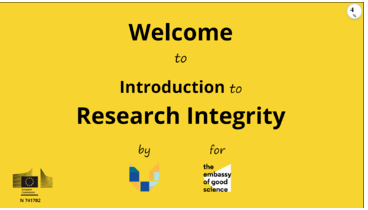 NotlarBu eğitim, N 741782 sayılı hibe sözleşmesi gereğince, Avrupa Birliği’ne ait H2020 araştırma programı tarafından fonlanan VIRT2UE projesi kapsamında geliştirilmiştir.Diğer bilgilerKim							NeredeVIRT2UE						AvrupaBu eğitimin içeriğinin hazırlanmasına katkıda bulunanlar: Giulia Inguaggiato, Natalie Evans. Son düzenleme 28 Ekim 2020 tarihinde yapılmıştır.Erdem etiği ve araştırma doğruluğuTalimatlar:				Eğitim alanlar için			Eğitmenler içinBu modül ne ile ilgili?     Bu modülde aşağıdaki konuları öğrenecek ve bu konular üzerine yorumlamalarda bulunacaksınız:Devamı ⏬➡️ Erdem etiğinin temel karakteristikleri: Erdem etiğine giriş niteliğinde bir video izledikten sonra erdem etiğinin konuyla ilgili karakteristiklerini özetlemeyi hedefleyen bir dizi soru yanıtlayacaksınız. ➡️      Ahlaki çatışma ve ahlaki ikilem: Kavramlara ilişkin bir giriş yapıldıktan sonra sizden Rotterdam Dilemma Oyunundan alınmış birisi bir ahlaki çatışma, diğeri ise bir ahlaki ikilem içeren iki vakayı analiz etmeniz ve verilen kavramları bu vakalar üzerinde uygulamanız istenecektir.➡️ Daha erdemli bir araştırmacı olma yönündeki isteğiniz: Modülün sonunda araştırmacı olarak genel hedefleriniz üzerine yapacağınız yorumlamaların ardından sizden, olmak (ya da dönüşmek) istediğiniz araştırmacıyı tanımlayacak en önemli üç erdemi belirlemeniz istenecektir.➡️ Ahlaki örneklerin ahlaki gelişim ve erdemleri hayata geçirme üzerindeki etkisi: Erdemlerin nasıl öğrenildiği ve öğretildiği ve iyi bir rol model/mentor olmanın neleri gerektirdiği üzerine yapacağınız yorumlamaların ardından sizden, örnek aldığınız bir kişinin sizi daha erdemli davranmaya yönelttiği bir durumu anlatmanız istenecektir.Bu modül neden önemli?Program dahilinde üzerinde durulacak temel kavramlara ilişkin ortak bir anlayışa sahip olabilmek adına katılımcıların yüz yüze eğitime geçmeden önce bu online dersi tamamlaması oldukça önemlidir.Pratik İpuçlarıModülü alırken kullandığınız tarayıcı penceresini/sekmesini kapatmanız durumunda bilgiler kaydedilmeyecektir.  Yani: (1) Tarayıcı penceresini/sekmesini kapattığınızda ilerlemeniz kaydedilmeyecek ve modüle en baştan başlamanız gerekecektir. Modülü tek seferde Devamı ⏬bitirme zorunluluğunuz yoktur; ilgili tarayıcı penceresini/sekmesini (ve masaüstü ya da dizüstü bilgisayarınızı) açık bırakarak bu sorunu çözebilirsiniz. (2) Yorumlarınızı yazdığınız kısmı saklamak istiyorsanız, metni siteye yüklemeden ÖNCE kopyalayıp başka bir belgeye yapıştırarak bilgisayarınıza kaydetmenizi rica ediyoruz (yazılı çıktı oluşturabilmeniz için bir çözüm planlanmaktadır ancak bu hizmeti henüz sunamıyoruz).    Online modülü alınDersi aç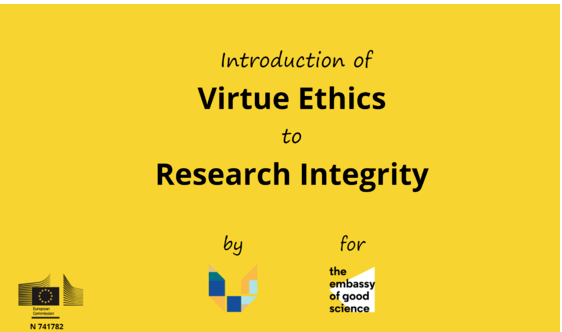 NotlarBu eğitim, N 741782 sayılı hibe sözleşmesi gereğince, Avrupa Birliği’ne ait H2020 araştırma programı tarafından fonlanan VIRT2UE projesi kapsamında geliştirilmiştir.Diğer bilgilerKim							NeredeVIRT2UE						AvrupaBu eğitimin içeriğinin hazırlanmasına katkıda bulunanlar: Elçilik yayın ekibi, Giulia Inguaggiato. Son düzenleme 27 Ekim 2020 tarihinde yapılmıştır.Mevcut araştırma koşulları altında erdem etiğinin uygulanmasıTalimatlar:				Eğitim alanlar için			Eğitmenler içinBu modül ne ile ilgili?     Bu modülde aşağıdaki konuları öğrenecek ve bu konular üzerine yorumlamalarda bulunacaksınız:Devamı ⏬➡️ Araştırma ile ilgili bir bağlamda yaşadığınız bir bilişsel çelişki deneyimi: Bilişsel çelişkinin dinamiklerini ve araştırma süreci ile olan ilişkisini fark etmeniz konusunda size yol gösterilecektir.➡️ Kendini haklı çıkarma stratejilerinin gerekliliği ve riskleri: Kullanma ihtimalinizin bulunduğu kendini haklı çıkarma stratejileri ve bu stratejilerin yol açabileceği olası istenmeyen sonuçlar – bilişsel önyargıların ortaya çıkması gibi – üzerine fikir yürütmeniz ve yorumlamalarda bulunmanız istenecektir.➡️ Araştırma doğruluğu konusunda kendi disiplininizle en ilgili olduğunu düşündüğünüz ihlaller ve muhtemel kendini haklı çıkarma stratejileri: Kendi disiplininizle en ilgili olduğunu düşündüğünüz araştırma doğruluğu ihlalini belirledikten sonra sizden, farklı kendini haklı çıkarma stratejileri yazmanız istenecektir.Bu modül neden önemli?Program dahilinde üzerinde durulacak temel kavramlara ilişkin ortak bir anlayışa sahip olabilmek adına katılımcıların yüz yüze eğitime geçmeden önce bu online dersi tamamlaması oldukça önemlidir.Pratik İpuçlarıModülü alırken kullandığınız tarayıcı penceresini/sekmesini kapatmanız durumunda bilgiler kaydedilmeyecektir.  Yani: (1) Tarayıcı penceresini/sekmesini kapattığınızda ilerlemeniz kaydedilmeyecek ve modüle en baştan başlamanız gerekecektir. Modülü tek seferde Devamı ⏬bitirme zorunluluğunuz yoktur; ilgili tarayıcı penceresini/sekmesini (ve masaüstü ya da dizüstü bilgisayarınızı) açık bırakarak bu sorunu çözebilirsiniz. (2) Yorumlarınızı yazdığınız kısmı saklamak istiyorsanız, metni siteye yüklemeden ÖNCE kopyalayıp başka bir belgeye yapıştırarak bilgisayarınıza kaydetmenizi rica ediyoruz (yazılı çıktı oluşturabilmeniz için bir çözüm planlanmaktadır ancak bu hizmeti henüz sunamıyoruz).    Online modülü alDersi aç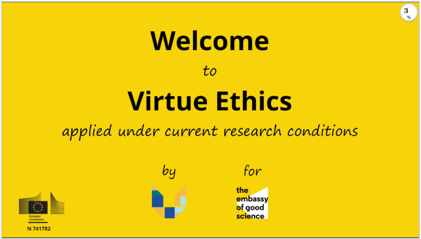 NotlarBu eğitim, N 741782 sayılı hibe sözleşmesi gereğince, Avrupa Birliği’ne ait H2020 araştırma programı tarafından fonlanan VIRT2UE projesi kapsamında geliştirilmiştir.Diğer bilgilerKim							NeredeVIRT2UE						AvrupaKaynakçaBilişsel Çelişki Kuramı Festinger, L. (1957) tarafından geliştirilmiştir. A Theory of Cognitive Dissonance. Stanford University Press.Bu eğitimin içeriğinin hazırlanmasına katkıda bulunanlar: Giulia Inguaggiato. Son düzenleme 28 Ekim 2020 tarihinde yapılmıştır.Kavramlara aşinalık kazanmakTalimatlar:				Eğitim alanlar için			Eğitmenler içinBu bölüm ne ile ilgili?     Yüz yüze eğitime hazırlık için yapılacak bu ödevler, derste kullanılacak kavramlara (araştırma doğruluğuyla ilişkili erdemler, değerler, normlar, ahlaki ikilem ve ahlaki çatışma gibi) ilişkin temel bir anlayış oluşturmakta ve sizi yüz yüze oturumlarda karşılaşacağınız alıştırmalara hazırlamaktadır.  Erdem etiği ve araştırma doğruluğu konusunda bilgi edininErdem etiği ve erdem etiğinin araştırma doğruluğu ile olan ilişkisi üzerine okumalar yapabileceğiniz Araştırma doğruluyla ilişkili erdemler sayfasını açın.  Ahlaki çatışma ve ahlaki ikilemler konusunda bilgi edininAhlaki çatışma ve ahlaki ikilem kavramlarına aşinalık kazanmak için ahlaki çatışma ve ahlaki ikilem sayfasını açın.  Değer ve norm kavramlarının anlamlarına ilişkin okumalar yapınDeğer ve norm kavramlarına aşinalık kazanmak için değerler ve normlar sayfasını açın.  Münazara ve diyalog kavramlarının anlamları ve bu iki kavram           arasındaki farklar konusunda bilgi edininMünazara ve diyalog kavramları üzerine okumalar yapabileceğiniz Diyalog ve Münazara sayfasını açın.  Kendi deneyimleriniz üzerine fikir yürütün ve yorumlamalarda bulununİlk yüz yüze oturuma hazırlık olarak, aşağıdaki formları doldurmak suretiyle kendi deneyimleriniz üzerine fikir yürütmeniz istenmektedir.Öz beyan formu (eğitmeniniz tarafından gönderilecektir)Vaka yorum formu (Erdemler ve Normlar sayfasındaki 1. adıma bakınız)Oturumdan önce doldurduğunuz formları eğitmeninize göndermeyi unutmayınız.NotlarBu eğitim, N 741782 sayılı hibe sözleşmesi gereğince, Avrupa Birliği’ne ait H2020 araştırma programı tarafından fonlanan VIRT2UE projesi kapsamında geliştirilmiştir.Diğer bilgilerKim							NeredeVIRT2UE						AvrupaBu eğitimin içeriğinin hazırlanmasına katkıda bulunanlar: Elçilik yayın ekibi, Giulia Inguaggiato. Son düzenleme 27 Ekim 2020 tarihinde yapılmıştır.Diyalog içerisinde fikir yürütmekTalimatlar:				Eğitim alanlar için			Eğitmenler içinBu bölüm ne ile ilgili?     Yüz yüze ya da konferans görüşmesi şeklinde gerçekleştirilecek olan katılımlı oturumlarda, eğitim alan diğer katılımcılar ve eğitmenlerinizle birlikte olacaksınız. Bu oturumlarda online derslerin içeriği üzerine yorumlamalarda bulunacak ve bu derslerde edindiğiniz bilgileri, Devamı ⏬eğitmen(ler) tarafından yönlendirilecek olan grup alıştırmaları esnasında uygulamayla birleştireceksiniz.Alıştırmalar sırasında kendi deneyimleriniz üzerine fikir yürütmeye yönlendirilecek ve, diğer katılımcılarla diyalog halinde, (gerçek) ahlaki ikilemler ile ilgili ahlaki değerlendirmeler yapacak ve bu ikilemlere karşılık olarak erdemli yanıtlar geliştireceksiniz.Ayrıca, eğitmen olarak rolünüze, her bir alıştırmanın didaktiğine ve bunları kendi çalışma ortamınızda nasıl öğreteceğinize odaklanarak başkalarında aynı yorumlama ve fikir yürütme süreçlerini nasıl geliştireceğinizi öğreneceksiniz.Pratik İpuçlarıLütfen alıştırmaları deneyimlemeden önce bu alıştırmalarla ilgili talimatları okuyunuz. Bu, öğrenme deneyiminizi destekleyecek ve alıştırmaların değeri ve bu alıştırmaları kendi çalışma ortamınızda nasıl kullanabileceğiniz üzerine düşünmenize yardımcı olacaktır.  Alıştırmaları deneyimleyinAlıştırmaları eğitmeninizin yönlendirdiği şekilde deneyimleyin.   Kendinizi kolaylaştırıcının yerine koyunGelecekte üstleneceğiniz kolaylaştırıcı rolü üzerine fikir yürütün ve kendi çalışma ortamınızda bir eğitmen olarak nasıl hareket edeceğinizi anlamak için açıklamaya ihtiyaç duyduğunuz noktalarda sorular sorun.NotlarBu eğitim, N 741782 sayılı hibe sözleşmesi gereğince, Avrupa Birliği’ne ait H2020 araştırma programı tarafından fonlanan VIRT2UE projesi kapsamında geliştirilmiştir.Diğer bilgilerKim							NeredeVIRT2UE						AvrupaBu eğitimin içeriğinin hazırlanmasına katkıda bulunanlar: Elçilik yayın ekibi, Giulia Inguaggiato. Son düzenleme 27 Ekim 2020 tarihinde yapılmıştır.Münazara ve DiyalogTalimatlar:				Eğitim alanlar için			Eğitmenler içinBu bölüm ne ile ilgili?     Bu alıştırmada münazara ve diyaloğun değerini ve bu iki kavram arasındaki farkı deneyimleyeceksiniz. Bu alıştırma, diyaloğun ve diyalog becerilerinin genel olarak yorumlama ve fikir yürütme süreçlerinin ayrılmaz bir parçası olduğu ancak Araştırma Doğruluğu için özellikle önem arz ettiği kabulüne dayanarak geliştirilmiştir.Devamı ⏬Alıştırmada temel odak noktası münazara ve diyalog ortamlarının doğuracağı farklı etkileşim ve yorumlama şekillerini deneyimlemektir. Araştırma doğruluğu odaklı bir vaka üzerine münazara yaparak ya da diyalog kurarak bu iki etkileşim türünün yorumlama ve fikir yürütme süreçlerindeki güçlü ve kullanışlı yanlarını fark edecek ve anlayacaksınız.Bu bölüm neden önemli?Ahlaki bir soru, ikilem ya da çatışma ile karşılaştığınızda iyi düşünülmüş bir seçim yapabiliyor olmanız gerekir. Seçenekler üzerine düşünmek ya da bir fikir oluşturabilmek için ise sorunun bağlamını ve neyin kimin için risk altında olduğunu tam olarak anlayabilmelisiniz. Diyalog Devamı ⏬içerisindeyken tutumunuz yavaşlama, hemen hüküm vermeme ve soru sorma üzerine şekillenmelidir. Başkalarıyla ahlaki bir soru, ikilem ya da çatışma üzerinde diyaloğa girdiğinizde, karşınızdaki kişiyi anlamaya odaklanmak ve onu (ve kendinizi) kendi davranış şekli ve bunun altında yatan sebepler üzerine düşünmeye yönlendirmek durumunda kalırsınız.  HazırlanınDiyalog ve münazara üzerine hazırlanmış sayfayı okuyun.  Alıştırmayı deneyimleyin Eğitmen, aşağıda kısaca listelenmiş olan adımları takip ederek alıştırmayı yönlendirecektir. Alıştırmaya girişAçık bir ahlaki ikilem içeren örnek bir vakanın sunumuAlt grupların oluşturulması (ikilemdeki iki seçenekten birisini savunmanız istenecektir)Münazaranın başlatılması Münazara sürecine ilişkin fikir yürütmeDiyalog yönteminin ayırt edici özelliklerinin öğrenilmesiDiyaloğun başlatılmasıMünazara ve diyalog arasındaki farklar üzerine fikir yürütmeDiyaloğun değeri üzerine gruplar içerisinde yapılacak yorumlamalarAdımlara ilişkin ayrıntılı açıklamaları eğitmenler için hazırlanmış talimatlarda bulabilirsiniz.  Değerlendirme yapın Öğrendiklerinizi diğerleriyle ve alıştırma deneyiminizi eğitmeninizle paylaşın.NotlarBu eğitimin içeriğinin hazırlanmasına katkıda bulunanlar:Margreet Stolper, Giulia Inguaggiato.İçeriğin geliştirilmesi sürecinde sundukları yapıcı geribildirimler için Rea Scepanovic, Marco Consentino, Vasalis Markakis, Armin Schmolmeuller, Ruzica Tokalic, Erika Löfström ve Solveig Cornér’a teşekkür ederiz!Bu eğitim, N 741782 sayılı hibe sözleşmesi gereğince, Avrupa Birliği’ne ait H2020 araştırma programı tarafından fonlanan VIRT2UE projesi kapsamında geliştirilmiştir.Diğer bilgilerKim							NeredeVIRT2UE						AvrupaBu eğitimin içeriğinin hazırlanmasına katkıda bulunanlar: Elçilik yayın ekibi, Giulia Inguaggiato. Son düzenleme 27 Ekim 2020 tarihinde yapılmıştır.Erdemler ve NormlarTalimatlar:				Eğitim alanlar için			Eğitmenler içinBu bölüm ne ile ilgili?     Bu alıştırma, erdemlerin (ya da ahlaki niteliklerin), kişisel saik ve değerlere göre nasıl davranacaklarına karar vermede araştırmacıları nasıl destekleyebileceğine odaklanarak Araştırma Doğruluğu (AD) vakaları ve ikilemleri üzerine fikir yürütmeyi Devamı ⏬teşvik etmektedir[1]. Bu alıştırmada erdemler tanımlanmakta, bu erdemler üzerine fikir yürütülmekte ve erdemler eylem normlarına dönüştürülmektedir. Alıştırma esnasında sizden “Bu durumda dürüstlüğü sağlamak için ne yapmalıyım?” “Nasıl güvenilir olabilirim?” gibi sorular üzerinde fikir yürütmeniz istenecektir. Bu alıştırma, nasıl araştırmacılar olmak istediğimiz ve olası zorluk ve kısıtlılıklar düşünüldüğünde kusursuz davranışların neler olacağı üzerine fikir yürütmenize yardımcı olmaktadır.Konuya dair fikir edinmek için lütfen videoyu izleyiniz.Bu bölüm neden önemli?Araştırmacılar sıklıkla araştırma doğruluğunu riske atacak ikilem ve sorularla karşı karşıya kalmaktadırlar. Bu durumlarda araştırmacılardan kendileri için neyin önemli olduğuna ve bir yandan doğruluğu koruyup mesleki davranış kodlarına saygılı bir biçimde davranırken Devamı ⏬diğer yandan nasıl değerlerine yakın kalabileceklerine karar vermeleri beklenir. Araştırmacılar için hangi ahlaki niteliklerin önemli olduğu ve bu ahlaki niteliklerin eylemleri nasıl yönlendirebileceği üzerine fikir yürütmek, araştırmacıların iyi bilim yapmadaki kişisel saiklerinin ne olduğunu anlamalarına yardımcı olabilir. Pratik İpuçlarıÇalışma kâğıdı 1Vaka yorum formuTalimatlarMesleki yaşamınızda karşılaştığınız ve araştırma doğruluğuna uygun davranmak için yapılacak doğru şeyin ne olduğundan emin olamadığınız bir durumu düşünün.Bu, bir ikilemle yüzleşmek zorunda kaldığınız ve kendinizi A’yı mı yapmalıyım yoksa B’yi mi diye düşünürken bulduğunuz bir durum olabilir. Her iki seçeneğin de istenmeyen sonuçlara yol açma ihtimali olmuştur ancak yine de eyleme geçip ne yapacağınıza karar vermek zorunda kalmışsınızdır.Bu alıştırmanın amacı sizi bir araştırmacı olarak kendi kişisel deneyimleriniz üzerine fikir yürütmeye teşvik etmektir. Alıştırma sırasında vakaların tümü üzerine tartışma yapılmayacaktır. Kolaylaştırıcı size ulaşacak ve paylaştığınız vakanın alıştırma sırasında tartışılmak üzere seçilip seçilmediğini size bildirecektir.Paylaşılan vakaların tamamı eğitim sonrasında imha edilecektir. Eğer isterseniz eğitmenden bir gizlilik metni dağıtmasını ve imzalamasını talep edebilirsiniz.---Çalışma kâğıdı 2Erdemler ve normlar tablosuErdem örnekleri:Azimlilik; Hesap verebilirlik; Hazır bulunma; Yetkinlik; Sabır; Sebatlılık; Güvenilirlik; İçtenlik; Yaratıcılık; Dürüstlük; Nesnellik; Alçakgönüllülük; Dakiklik; İtimat edilebilirlik/Doğru sözlülük; Diğerkamlık; İçe dönük düşünebilme; Amacın net olması; Ortak çalışma ruhu; Adaletlilik; Sadakat; Ölçülülük; Olumluluk; Saygılılık. Örnek olarak doldurulmuş bir tablo: HazırlanınAlıştırma yapılmadan bir hafta önce sizden kişisel bir AD vakası sunmanız istenecektir (sunduğunuz vakanın kusurlu bir araştırma davranışı içermesi zorunluluğu bulunmamaktadır; yalnızca araştırmacı olarak yapılacak doğru şeyin ne olduğu konusunda emin olamadığınız bir vaka olması gerekmektedir) (pratik ipuçları kısmındaki Çalışma sayfası 1 başlığına bakınız). Sunulan tüm vakalar alıştırma esnasında tartışılamayabilir. Eğer sizin vakanız alıştırma esnasında tartışılmak üzere seçilirse, eğitmen size ulaşacak ve sizden diğer katılımcılara sunulmak üzere vakayı anlattığınız bir açıklama metni hazırlamanızı isteyecektir.  Gizliliği koruyunOturumdan önce, alıştırma esnasında paylaşılan bilgilerin gizli kalacağı ve eğitimden sonra imha edileceğine ilişkin bir gizlilik beyanı imzalamanız istenecektir.   Alıştırmayı deneyimleyinEğitmen, aşağıda kısaca listelenmiş olan adımları takip ederek alıştırmayı yönlendirecektir. Oryantasyon: vaka ve ikilemVakanın sunumu ve içerdiği ikilemin formülasyonuYer değiştirme ve netleştirmeKatılımcılara vakaya ilişkin netleştirici sorular sormaları için zaman verilecektir. Bu, katılımcıların kendilerini konuşmacının yerine koymalarına yardımcı olacaktır.Erdemler ve normlarSöz konusu vaka ile ilgili olduğu düşünülen erdemler ve bunlara denk düşen normlara genel bir bakış (pratik ipuçları kısmındaki Çalışma sayfası 2 başlığına bakınız).Benzerlik ve farklılıklar üzerine diyalogKatılımcıların erdem ve normları arasındaki benzerlikler ve farklılıklar üzerine bir diyalog. Nelerin dikkate değer olduğunu düşünüyorsunuz?SonuçlarGenel özet ve alıştırmadan çıkarılan derslerAdımlara ilişkin ayrıntılı açıklamaları eğitmenler için hazırlanmış talimatlarda bulabilirsiniz.NotlarBu eğitimin içeriğinin hazırlanmasına katkıda bulunanlar:Giulia Inguaggiato, Margreet Stolper.Geribildirim ve katkıları için Signe Mezinska, Armin Schmolmüller, Rea Scepanovic, Tom Lindermann ve Daniel Pizzolato, Erika Lofstrom, Solveig Corner’a teşekkür ederiz.Bu eğitim, N 741782 sayılı hibe sözleşmesi gereğince, Avrupa Birliği’ne ait H2020 araştırma programı tarafından fonlanan VIRT2UE projesi kapsamında geliştirilmiştir.Diğer bilgilerKim							NeredeVIRT2UE						AvrupaKaynakça[1] Pennock, R. T. & O’Rourke, M. Developing a Scientific Virtue-Based Approach to Science Ethics Training. Sci. Eng. Ethics 23, 243–262 (2017).Bu eğitimin içeriğinin hazırlanmasına katkıda bulunanlar: Giulia Inguaggiato. Son düzenleme 18 Kasım 2020 tarihinde yapılmıştır.Orta YolTalimatlar:				Eğitim alanlar için			Eğitmenler içinBu bölüm ne ile ilgili?     Bu alıştırma, somut durumlarda araştırma doğruluğu kavramının ne ifade ettiğinin her zaman net olmadığı; özellikle de araştırma doğruluğunun risk altında olduğu somut durumlarda erdemli davranışların nasıl göründüğünün tam olarak belli olmadığı varsayımına Devamı ⏬dayanmaktadır. Erdemler genellikle iki ekstrem uç arasındaki orta nokta olarak tanımlanmaktadır. Örneğin, cesaret; korkaklık ve pervasızlık uçları arasında bulunan bir erdemdir. Bu alıştırmanın amacı, araştırma doğruluğu (AD) ile ilişkili erdemlerin günlük araştırma uygulamalarınızdaki pratik manalarının nüanslarına eleştirel bir bakış açısı sunmaktır.Bu bölüm neden önemli?AD’ye ilişkin çeşitli davranış kodları ya da kılavuzlara göre, araştırmacıların “dürüstlük”, “güvenilirlik”, “sorumluluk” ve “hesap verebilirlik” gibi belirli erdemleri haiz olması ve bu erdemlere uygun biçimde davranması beklenmektedir.[1] Peki, mesela “dürüstlük”  Devamı ⏬erdeminin hakkını verecek davranış nedir? Benim bir araştırmacı olarak gereğinden fazla dürüst olmam ya da çok az dürüst olmam diye bir şey mümkün müdür? Bu alıştırmanın amacı, araştırma doğruluğu ile ilgili çetrefilli bir durumda erdemli davranış sergilemenin ne anlama geldiğine ilişkin eleştirel ve müşterek bir sorgulamayı teşvik etmektir.Pratik İpuçlarıErdemler listesi:Dürüstlük; merak; dikkat veya gözlem; sebat veya sabır; nesnellik; kanıt karşısında tevazu; şüphecilik; titizlik; cesaret; işbirliği; azimlilik; hesap verebilirlik; hazır bulunma; yetkinlik; güvenilirlik; samimiyet; yaratıcılık; dakiklik; doğru sözlülük; diğerkamlık; içe dönük düşünebilme; amacın net olması; ortak çalışma ruhu; adaletlilik; sadakat; ölçülülük; olumluluk/açık fikirlilik; saygılılık. Çalışma kâğıdı 1ALIŞTIRMANIN BİREYSEL KISMI İÇİNDurum & o durumda risk altında olan erdemKendi araştırmalarınız esnasında araştırma doğruluğu (ya da araştırma doğruluğu ile ilgili dürüstlük, güvenilirlik, hesap verebilirlik gibi bir erdeme) ilişkin kaygı duyduğunuz, bir araştırmacı olarak farklı bir şey yapmanız gerekip gerekmediğine dair ahlaki şüphelerinizin olduğu somut bir durumu hatırlayın. Hatırladığınız durumda hangi erdem risk altındadır?Seçtiğiniz erdem için bir doğru çizinHer kişi ve durum için belirlenen erdeme uygun davranışı belirlemek için iki ekstrem uç (ya da kusur) arasında denge kuracak bir eyleme ihtiyaç vardır: o erdem ile ilişkili davranışın çok fazla ve çok az olduğu iki uç. Kendi durumunuzda bu yorumlamayı yapabilmek için kendi seçtiğiniz erdeme ilişkin olarak çizilmiş bir doğru hayal edin:1. A Davranışı. (erdem fazla zayıf) 2. Orta Yol Davranışı 3. B Davranışı. (erdem fazla güçlü)1. Sağ uç: Eyleminiz seçtiğiniz erdemle ilişkili davranışı çok fazla taşıyacak olsaydı ne yapardınız?2. Sol uç: Eyleminiz seçtiğiniz erdemle ilişkili davranış çok az taşıyacak olsaydı ne yapardınız?3. Orta yol: Bulunduğunuz durumda seçilen erdemi mükemmel bir şekilde yansıtan doğru davranışı gösterecek olsaydınız ne yapardınız?Bahsedilen doğru için şöyle bir örnek vermek mümkündür:‘Danışmanınız sizin kendi başınıza yazdığınız bir çalışmada ilk yazar olduğunu iddia ediyor diyelim. Olduğunuz kişi ve bulunduğunuz durumun koşullarına göre, yerel medya organlarına danışmanınızın bu iddiasına ilişkin şikayetlerde bulunmak ve danışmanınızı işinizden istifa etmekle tehdit etmek pervasızlık davranışı olurdu. Aynı durumda hiçbir şey söylemeyip danışmanınızın istediğini yapmanız korkaklık davranışı olurdu. Bu iki uç arasında orta noktada bulunan cesaret davranışı ise bu iddiaya ilişkin ahlaki sorularınızı Vancouver atıf sisteminin yazarlar için hazırlanmış olan kılavuzuna referans vererek tartışmak için diğer danışmanlarla bir toplantı yapmayı talep etmek olabilirdi.’Korkaklık davranışı- - - - - - - - - - - - - -cesaret davranışı- - - - - - - - - - - - - -pervasızlık davranışıÇalışma kâğıdı 2ALIŞTIRMANIN ALT GRUPLAR İÇERİSİNDE YAPILACAK KISMI İÇİNSizin bakış açınıza göre sunulan vakada hangi erdem risk altındadır?Sunulan vakadaki durumda sizin için üç davranış şekli ne olurdu?1. Sağ uç: Eyleminiz seçtiğiniz erdemle ilişkili davranışı çok fazla taşıyacak olsaydı ne yapardınız?2. Sol uç: Eyleminiz seçtiğiniz erdemle ilişkili davranış çok az taşıyacak olsaydı ne yapardınız?3. Orta yol: Bulunduğunuz durumda seçilen erdemi mükemmel bir şekilde yansıtan doğru davranışı gösterecek olsaydınız ne yapardınız? Oturuma hazırlanınAlıştırma yapılmadan bir hafta önce sizden araştırmacı olarak işinizde ahlaki açıdan kararsız kaldığınız bir vaka (genel olarak olan biten şeyler ya da yapabileceğiniz/ yapmanız gereken/ yaptığınız şeyler) hakkında düşünmeniz istenecektir. Vakanın alıştırmaya başlamadan önce yazılması zorunluluğu bulunmamaktadır. Dramatik bir vaka olmasına gerek yoktur, başkalarıyla paylaşmayı isteyeceğiniz sıradan vakalar da bu alıştırma için uygundur. Gizliliği koruyunOturumdan önce, alıştırma esnasında paylaşılan bilgilerin siz ve oturumdaki diğer katılımcılarca gizli tutulacağına ilişkin bir gizlilik beyanı imzalamanız istenecektir.   Alıştırmayı deneyimleyinEğitmen, aşağıda kısaca listelenmiş olan adımları takip ederek alıştırmayı yönlendirecektir.BÖLÜM I:BİREYSEL FİKİR YÜRÜTMEAraştırma doğruluğuna ilişkin kaygılarınızın olduğu ve yapılacak doğru şeyin ne olduğundan emin olamadığınız somut bir durumu hatırlayın.O durumda risk altında olan bir erdem seçin.Seçtiğiniz erdeme uygun davranışın ne olduğu üzerine fikir yürütün.BÖLÜM II:ALT GRUPLAR İÇİNDE FİKİR YÜRÜTMEAlt grubunuzda gerçekleştirdiğiniz çalışmalar hakkında diğer katılımcılara bilgi verecek bir sözcü seçin.Vakanızı grupla paylaşın ve gruptaki diğer katılımcıların vakalarını dikkatle dinleyin.Birlikte üzerinde fikir yürütülecek vakayı seçin.Çalışma kağıdı 2’yi bireysel olarak doldurun (pratik ipuçlarına bakınız).Seçilen erdem ve davranışlara ilişkin benzerlikler/farklılıklar üzerine grup halinde fikir yürüterek/ diyalog kurarak notlarınızı grubunuzla paylaşın.BÖLÜM III:TOPLU KAPANIŞ: ALT GRUP ÇALIŞMASININ ÖZETİ VE GENEL OLARAK ÇIKARILAN DERSLERAlt gruplarda yapılan tartışmalara ilişkin geribildirimde bulunun.Çıkarılan dersleri belirleyin.Oturumu değerlendirin.(Adımlara ilişkin ayrıntılı açıklamaları eğitmenler için hazırlanmış talimatlarda bulabilirsiniz.)NotlarBu eğitimin içeriğinin hazırlanmasına katkıda bulunanlar:Bert Molewijk, Giulia Inguaggiato, Rose Bernabe, Panagiotis Kavouras, Eleni Spayrakou, Vicko Tomic, Franca Marino.Bu eğitim, N 741782 sayılı hibe sözleşmesi gereğince, Avrupa Birliği’ne ait H2020 araştırma programı tarafından fonlanan VIRT2UE projesi kapsamında geliştirilmiştir.Diğer bilgilerKim							NeredeVIRT2UE						AvrupaKaynakça[1] ALLEA - All European Academies. The European code of conduct for research integrity. Promoting Research Integrity in a Global Environment 161–168 (2017). doi:10.1142/9789814340984_0003[2] The European Code of conduct,  http://www.allea.org/wp-content/uploads/2017/03/ALLEA-European-Code-of-Conduct-for-Research-Integrity-2017-1.pdf ve Ana Marusic ve ark.  tarafından hazırlanmış olan “Report on the results from the stakeholder focus group”  içerisinde.Bu eğitimin içeriğinin hazırlanmasına katkıda bulunanlar: Giulia Inguaggiato, Mustafa Volkan Kavas, Margreet Stolper. Son düzenleme 26 Ocak 2021 tarihinde yapılmıştır.Öz beyan yaklaşımı, araştırmada iyiliğin farklı şekilleri üzerine fikir yürütmeTalimatlar:				Eğitim alanlar için			Eğitmenler içinBu bölüm ne ile ilgili?     Öz Beyan Yaklaşımı (ÖBY), “iyilik nedir ve nasıl kategorize edilebilir?” sorusundan yola çıkarak sınıf ortamında araştırma doğruluğu üzerine fikir yürütmeyi teşvik etmek için tasarlanmış bir alıştırmadır. Bu alıştırmada katılımcıların iyilik hakkındaki düşünce ve Devamı ⏬sezgileri öğrenilerek bu yanıtlardan faydalanılır. Bunun için araç olarak öz beyan formu kullanılır. Bu form, eğitim alan katılımcıların araştırmada iyiliğin tanımı ve bu konudaki kişisel deneyimleri hakkındaki düşüncelerinin öğrenilmesini sağlar.Bu bölüm neden önemli?Araştırma doğruluğu çalışması, araştırmada iyiliğin ne anlama geldiği bilinmezse kolaylıkla ezbere dayalı bir süreç haline gelebilir. İyiliğin ve iyi bir araştırmanın ne olduğunu bilmek, araştırma doğruluğu çalışmaları için iyi bir temel oluşturur. Bu konu üzerine fikir yürütürken araştırma doğruluğunu savunma nedenimiz üzerine odaklanmış oluruz.Pratik İpuçlarıAlt gruplar içerisinde fikir yürütme ve yorumlamayı teşvik etmek için aşağıdaki soruları kullanabilirsiniz:Öz beyan formunda iyilik türleri ile ilgili olarak yazdıklarınızı grupla paylaşın.  Bir iyilik türü için verdiğiniz örneğin neden o tür için uygun olduğunu düşündüğünüzü açıklayın. Gruptaki arkadaşlarınızın size soru sormasına müsaade edin.Her bir iyilik türü için, eğer o iyilik türü mevcut olmazsa neler yaşanabileceğini grup içinde tartışın.Araştırma doğruluğuyla görece daha az ilgili olduğunu düşündüğünüz iyilik şekilleri/ türleri var mı?Erdemler bütün iyilik türlerine ulaşabilmek için gerekli midir? Hazırlık 	Oturumdan birkaç hafta önce eğitmeniniz sizden oturum için hazırlık yapmanızı talep edecektir. Bunun için eğitmeniniz tarafından sizlere gönderilen öz beyan formunu doldurmanız ve oturumdan en az bir hafta önce eğitmeninize göndermeniz gerekecektir. Öz beyan formu, iyilik hakkındaki sezgileriniz üzerine fikir yürütmenize olanak sağlayacak ve eğitmen tarafından oturum esnasında sizin sezgilerinizi de tartışmaya dahil edilebilmek amacıyla kullanılacaktır. Alıştırmanın deneyimlenmesiOturum esnasında, iyilik kavramı üzerine grup halinde yapacağınız yorumlamalar için bir eğitmen tarafından yönlendirileceksiniz. Bu amaçla:Araştırmada iyiliğin türlerini öğrenecek;Küçük gruplar içerisinde kendi öz beyan formunuz üzerine fikir yürütecek ve yorumlamalarda bulunacak (yorumlama sürecinizi yapılandırmak için kullanabileceğiniz sorulara pratik ipuçları kısmından ulaşabilirsiniz);Farklı iyilik türlerinin nasıl kategorize edilebileceği üzerine fikir yürütecek ve yorumlamalarda bulunacak;Araştırmalarda Dürüstlük Konusunda Avrupa Davranış Kodu (ECoC)’nda iyilik tipolojilerinin nasıl örneklendirildiğini belirleyerek kodun içeriği üzerine fikir yürütecek ve yorumlamalarda bulunacaksınız.Bu oturum, siz ve diğer katılımcıların öz beyan formlarında verdiğiniz bilgiler üzerinden ilerleyecektir.Bu alıştırmanın adımlarına ilişkin genel bilgilere eğitimi alanlar için hazırlanmış olan talimatlar kısmından ulaşabilirsiniz.NotlarBu eğitimin içeriğinin hazırlanmasına katkıda bulunanlar:Jan Helge Solbakk, Rosemarie Bernabe, Panagiotis Kavouras, Signe Mezinska, Volkan Kavas, Franca Marino.Bu eğitim, N 741782 sayılı hibe sözleşmesi gereğince, Avrupa Birliği’ne ait H2020 araştırma programı tarafından fonlanan VIRT2UE projesi kapsamında geliştirilmiştir.Diğer bilgilerKim							NeredeVIRT2UE						AvrupaKaynakça[1] Solbakk, JH. (2015). What is it to do good medical ethics? One the concepts of “good” and “goodness” in medical ethics. J Med Ethics (41): 12-16Bu eğitimin içeriğinin hazırlanmasına katkıda bulunanlar: Giulia Inguaggiato, Fenneke Blom. Son düzenleme 5 Kasım 2020 tarihinde yapılmıştır.Ara dönem uygulama çalışmasıTalimatlar:				Eğitim alanlar için			Eğitmenler içinBu bölüm ne ile ilgili?     ‘Uzmanlıklarını aktarmak’ ve başkalarını eğitmek için gereken becerileri edinebilmek ve her bir alıştırmanın amaç, içerik ve didaktiğini anlayabilmek için, eğitim alan kişilerin bu alıştırmaları uygulamaları gerekmektedir. Bu nedenle bu eğitimi alan kişilerin, birinci ve Devamı ⏬ikinci yüz yüze oturumlar arasında, yüz yüze eğitimin ilk kısmında öğrendikleri ve deneyimledikleri 5 alıştırmayı kolaylaştırıcı olarak yönetmeleri gerekmektedir (Öz Beyan Yaklaşımı;  Münazara ve Diyalog; Erdemler ve Normlar, Orta yol ve İkilem oyunu). HazırlanınKendi çalışma ortamınızda alıştırmaları kolaylaştırıcı olarak yönetmeye hazırlanmak için:Talimatları içeren kılavuzları ve video ya da okuma metinleri gibi diğer ilgili materyalleri gözden geçirin;Alıştırma için gerekli materyalleri hazırlayın (örn., Alıştırmanın katılımcılarına gönderilecek PowerPoint sunumları ve/veya formlar)Lütfen alıştırmalarda bazı uyarlamalar yapmak durumunda kalabileceğinizi unutmayın. Örneğin, kurumunuzda bir denetçi/ ombudsman olarak görev yapıyorsanız katılımcılardan araştırma doğruluğuna ilişkin kendi deneyimlerini paylaşmalarını istemeniz çekinceyle karşılanabilir. Bu nedenle böyle bir durumda sadece kurgusal vakalar üzerinden ilerlemeyi tercih edebilirsiniz (örn., Rotterdam İkilem Oyunu ya da İyi Bilim Elçiliğinin web sitesindeki vakalar bölümünden alınmış örnekleri kullanabilirsiniz). Organize edinHer bir alıştırmanın yapılacağı zaman ve yer ile ilgili ayarlamaları yapın ve katılımcılara davetiyelerini gönderin (maks. 6-12 kişi). 5 alıştırmanın hepsini tek seferde ya da tüm alıştırmaları aynı grupla yapmak zorunda değilsiniz. Bazı alıştırmaları birleştirip tek oturumda yapmanız mümkündür (örn., Münazara-diyalog ve İkilem oyunu). Alıştırmalar için gerekli formları dağıtmayı ve nasıl geri toplayacağınızı planlamayı unutmayın (Öz beyan ve vaka yorum formu – Erdemler ve normlar alıştırmasına ilişkin talimatlar içerisindeki ipuçları kısmında bulunmaktadır). Eğitim becerilerinizi uygulayınTüm alıştırmaları kolaylaştırıcı olarak yönetin ve katılımcılarla birlikte deneyimlerinizi değerlendirin/ yorumlayın. Sonrasında özdüşünüm formunu doldurarak kendi deneyiminiz ve eğitmen olarak rolünüz üzerine fikir yürütün. Deneyiminizle ilgili geribildirimde bulununEğitmeninizle iletişime geçin ve özdüşünüm formlarınızı teslim edin. İkinci yüz yüze oturumda üzerinde durmak isteyeceğiniz soru ve konuları eğitmeninizle paylaşın. Örneğin: Katılımcılarınızın öğrenme sürecini kolaylaştıran ya da sekteye uğratan şeyler nelerdi? Bir sonraki kolaylaştırma deneyiminizde farklı yapacağınız ya da aynı şekilde yapmaya devam edeceğiniz şeyler neler olurdu? NotlarBu eğitim, N 741782 sayılı hibe sözleşmesi gereğince, Avrupa Birliği’ne ait H2020 araştırma programı tarafından fonlanan VIRT2UE projesi kapsamında geliştirilmiştir.Diğer bilgilerKim							NeredeVIRT2UE						AvrupaBu eğitimin içeriğinin hazırlanmasına katkıda bulunanlar: Elçilik yayın ekibi, Giulia Inguaggiato. Son düzenleme 27 Ekim 2020 tarihinde yapılmıştır.Deneyimler üzerine fikir yürütme ve alıştırmaları uygulamaTalimatlar:				Eğitim alanlar için			Eğitmenler içinBu bölüm ne ile ilgili?     İkinci (yüz yüze) grup oturumunda katılımcılar son kez bir araya gelip eğitimin içeriği ve kolaylaştırıcı olarak alıştırmaları uygularken edindikleri deneyimler üzerine fikir yürüteceklerdir. Bu oturumda katılımcılar özellikle: Devamı ⏬Araştırma doğruluğuna erdem temelli yaklaşıma ilişkin anlayışları ve insanların araştırmayla ilgili fikir ve eylemlerinde erdem etiği yaklaşımını nasıl etkin hale getirebilecekleri üzerine fikir yürüteceklerdir.Alıştırmaların bir kısmını kolaylaştırıcı olarak tekrardan uygulayacak ve iki yüz yüze oturum arasında kafalarında oluşan şüphe ve sorular üzerinde duracaklardır.Alıştırmaların spesifik hedeflerini ve bunların eğitimin genel hedeflerine yaptığı katkıları gözden geçirecek ve bu konuda fikir yürüteceklerdir.Eğitim materyallerini kendi çalışma ortamlarının gerekliliklerine göre uyarlamanın mümkün olup olmadığı üzerine fikir yürüteceklerdir.Böyle bir eğitimi organize ederken ilgili materyalleri ve desteği nerden ve nasıl bulabileceklerini öğreneceklerdir.  Kolaylaştırıcı olarak rolünüz üzerine fikir yürütün / yorumlamalarda 	bulununAlıştırmalar esnasında karşılaştığınız sorunları diğer katılımcılarla birlikte tartışın ve alıştırmaları kolaylaştırıcı olarak uygularken üstlendiğiniz rol ve edindiğiniz deneyim üzerine fikir yürütün. Alıştırmaların spesifik hedefleri ve bunların eğitimin genel hedeflerine yaptığı katkılar konusunda kafanızda bir soru işareti kalmadığından emin olun. Özellikle, bu eğitimde üzerinde durulan, araştırma doğruluğuna erdem temelli yaklaşım ve insanların araştırmayla ilgili fikir ve eylemlerinde erdem etiği yaklaşımını nasıl etkin hale getirebileceğiniz üzerine fikir yürütün. Yaklaşımı net bir şekilde anladığınızdan emin olmak ve başkalarını eğitirken bu yaklaşımı kullanabilmek için açıklamaya ihtiyaç duyduğunuz noktalarda sorular sorabilirsiniz. Alıştırmaların bir kısmını yeniden uygulayınEğitmeniniz gözetiminde alıştırmaların bazı bölümlerini ve farklı varyasyonlarını yeniden uygulayın. Eğitmenleriniz ve grubunuzla eğitim materyallerinin farklı bağlamlara uyarlanabilirliği üzerine tartışın.NotlarBu eğitim, N 741782 sayılı hibe sözleşmesi gereğince, Avrupa Birliği’ne ait H2020 araştırma programı tarafından fonlanan VIRT2UE projesi kapsamında geliştirilmiştir.Diğer bilgilerKim							NeredeVIRT2UE						AvrupaBu eğitimin içeriğinin hazırlanmasına katkıda bulunanlar: Giulia Inguaggiato. Son düzenleme 28 Ekim 2020 tarihinde yapılmıştır.Sertifika Talimatlar:				Eğitim alanlar için			Eğitmenler içinBu bölüm ne ile ilgili?     VIRT2UE eğitmen eğitimi programına kaydolan katılımcıların, sertifikalı eğitmen olma şansı vardır. Bu sertifika, sertifika sahibi kişinin bir araştırma doğruluğu eğitmeni olarak gerekli didaktik becerilere sahip olduğunu gösterir. Katılımcılar online ve yüz yüze dersleri tamamladıklarında ve 10 başka araştırmacıyı eğittiklerinde sertifikayı almaya hak kazanırlar.Devamı ⏬Katılımcıların tercihen tüm eğitim oturumlarına katılmış, toplantılar arasındaki dönemde beş alıştırmayı uygulamış ve 10 başka araştırmacıyı bu beş alıştırmanın en az üçü üzerinden eğitmiş olmaları gerekmektedir. Ancak bu yükümlülükler gerektiği durumlarda değiştirilebilir (örneğin küçük araştırma topluluklarında eğitim almaya istekli 10 araştırmacı bulmak zor olabilir). Eğitim alan kişinin sertifika almaya hak kazanmak için yeteri kadar dersi tamamlayıp tamamlamadığına eğitmen karar verecektir. Becerilerine güveniyor olmaları durumunda eğitimi alan katılımcılar iki yüz yüze oturum arasında yalnızca alıştırmaları uygulamak yerine 10 araştırmacıyı eğitmeyi de tercih edebilirler. 60 saatlik VIRT2UE eğitimini tamamlayınEğitimi alan kişiler olarak üç online modülü tamamlamanız ve alıştırmaları kolaylaştırıcı olarak yönetmeyi öğreneceğiniz oturumlara katılmanız gerekmektedir. Hastalık ya da farklı bir zorunluluktan dolayı herhangi bir oturumu kaçırmanız durumunda sizden oturumda işlenilen alıştırmanın herhangi bir katılımcı arkadaşınız tarafından yapılan ‘uygulamasına’ katılmanız ve alıştırmayı kolaylaştırıcı olarak yönetmeyi kendi kendinize pratik etmeniz istenecektir. Sonrasında da özdüşünüm formunu doldurarak bu deneyiminiz üzerine fikir yürütmeniz gerekmektedir. 10 kişiye VIRT2UE yaklaşımı üzerine eğitim verinVIRT2UE sertifikasını alabilmek için 10 araştırmacıya VIRT2UE yaklaşımı üzerine eğitim vermeniz gerekmektedir. VIRT2UE programı üç online modül ve beş katılımlı alıştırmadan oluşmaktadır. 10 araştırmacıyı 5 alıştırmanın 3’ü üzerinden eğitmeniz bizim için yeterlidir – bu, araştırma doğruluğu konusuna erdem temelli yaklaşımı öğrenmek için gerekli temeli sağlayacaktır. 10 araştırmacının eğitimi, program esnasında katılımlı alıştırmaların ‘uygulanması’ aşamasının bir parçası olarak ya da program bittikten sonra gerçekleştirilebilir. Eğitiminize katılan araştırmacılara kendilerinin de birer eğitmen olabilmesi için gerekli olan detaylı bilgiyi verebilirsiniz. Bu opsiyonel bir adımdır ve VIRT2UE sertifikasını almanız için bir koşul değildir. Eğer gerçekten araştırmacıları eğitmen olmak üzere eğitmek isterseniz, bu kişilerin İyi Bilim Elçiliği web sitesindeki VIRT2UE kılavuzunu okuduklarından ve alıştırmaları kolaylaştırıcı olarak yönetmekle ilgili deneyimlerini paylaşmak için ekstra bir oturuma katıldıklarından emin olunuz. Yüz yüze toplantıların mümkün olmaması durumunda (örneğin pandemi esnasında) bu deneyim paylaşımı yazılı bir alıştırma, akran koçluğu ve/veya video konferans ile ikame edilebilir. Eğitmeninizle çalışma ve başarılarınız üzerine konuşunEğitimi tamamladıktan ve 10 araştırmacıyı eğittikten sonra (toplamda 60 saat) VIRT2UE konsorsiyumundan ‘Eğitmen’ sertifikasını almaya hak kazanacaksınız. Lütfen eğitmeninizle görüşerek kursun gerekliliklerini tam olarak yerine getirip getirmediğinizi kontrol edin. Sertifikayı edininVIRT2UE sertifikasını edinmek için bir öğrenme portföyü oluşturmanız gerekmektedir.  Portföyünüz içerisinde bulunması gereken dosyalar aşağıda belirtilmiştir: Tamamlanan görevlere ilişkin tablo: https://public.3.basecamp.com/p/s86AXByFGri8GHTNQhhUKDDEAlıştırmaları kolaylaştırıcı olarak yönetirken edindiğiniz deneyimleri detaylandıran yorum formları:Practice in between FtF sessions and self reflection form.pdf - Virt2ue training materials10 araştırmacıyı eğittiğinizi gösteren belgeler (zoom görüşmelerinden alınmış ekran görüntüleri/ yoklama kâğıdı / katılım bildirimi)Bunların yanı sıra sertifikanızın gönderilmesini istediğiniz adresi de yazmanız gerekmektedir (ev ya da iş adresiniz olabilir)!NotlarBu eğitim, N 741782 sayılı hibe sözleşmesi gereğince, Avrupa Birliği’ne ait H2020 araştırma programı tarafından fonlanan VIRT2UE projesi kapsamında geliştirilmiştir.Diğer bilgilerKim							NeredeVIRT2UE						AvrupaBu eğitimin içeriğinin hazırlanmasına katkıda bulunanlar: Giulia Inguaggiato, Natalie Evans, Tom Lindemann. Son düzenleme 15 Aralık 2020 tarihinde yapılmıştır.ℹ︎ AçıklamaAraştırma doğruluğu konusuna girişBu modülde, araştırma doğruluğuyla ilgili genel ilkelere giriş yapılmakta, Araştırmalarda Dürüstlük Konusunda Avrupa Davranış Kodu (ECoC)’nun çizdiği kılavuz niteliğindeki çerçeve açıklanmakta ve sizden ECoC’u kendi karşılaştığınız durumlara uyarlamanız istenmektedir. 🕐 1 saat 	💡e-Öğrenmeℹ︎ AçıklamaErdem etiği ve araştırma doğruluğuBu modülde, erdem etiği konusuna giriş yapılmakta ve erdem etiğinin araştırma doğruluğuyla olan ilişkisi üzerinde durulmaktadır. Eğitimi alan kişilerden yeni edindikleri bilgilerle ilgili olarak kendilerini değerlendirmeleri, öğrenilen kavramları interaktif alıştırmalarda kullanmaları ya da daha önceki deneyimlerine dayanarak bu kavramların kendi günlük araştırma pratikleriyle olan ilişkisi üzerine fikir yürütmeleri ve yorumlamalarda bulunmaları istenmektedir.🕐 1 saat 	💡e-Öğrenmeℹ︎ AçıklamaMevcut araştırma koşulları altında erdem etiğinin uygulanmasıBu modülde halihazırda hâkim olan araştırma kültürünün, erdem etiği yaklaşımını baltalayacak koşullar oluşturabileceği ve araştırmacıların ahlaki açıdan uygun olmayan davranışlar geliştirmesine yol açabileceği yönündeki kaygıların üzerinde durulacaktır.🕐 1 saat 	💡e-Öğrenmeℹ︎ AçıklamaKavramlara aşinalık kazanmakBu bölümde bulunan talimatlar size VIRT2UE eğitiminde üzerinde durulan kavram ve konulara aşinalık kazanmanızı sağlayacak okuma ve ödevlere ilişkin genel bilgiler sunmaktadır.🕐 3 saat 	💡Karma öğrenme, bireysel öğrenmeℹ︎ AçıklamaDiyalog içerisinde fikir yürütmek Bu bölümde bulunan talimatlar, sizi VIRT2UE araştırma doğruluğu karma öğrenme programının ilk (yüz yüze) grup oturumlarına hazırlamaktadır.🕐 18 saat 	👥 20         💡Yüz yüze, katılımlı oturumlarℹ︎ AçıklamaMünazara ve Diyalog Bu alıştırma, katılımcıların münazara ve diyalog yöntemlerinin ayırt edici özelliklerini ve bu iki yöntem arasındaki farkları anlamalarına ve fikir yürütme süreçlerinde kullanılan bir araç olarak diyaloğun kuvvetli ve kullanışlı yanlarını fark etmelerine yardımcı olmaktadır.🕐 1 saat 	👥 20         💡Yüz yüze, katılımlı oturumlarℹ︎ AçıklamaErdemler ve normlar Bu alıştırma, erdemlerin eylem normları ile ilişkilendirilerek gerçek yaşamda karşılaşılan ikilemlerde uygulanması için farklı yöntemlerin geliştirilmesine ve gerçek bir AD ikileminin diyalog yoluyla farklı perspektiflerden yorumlanmasına yardımcı olmaktadır.🕐 1 saat 	👥 20         💡Yüz yüze, katılımlı oturumlarℹ︎ AçıklamaOrta yol Gereğinden fazla dürüst olmak diye bir şey mümkün müdür? Bu alıştırma, araştırma doğruluğu (AD) ile alakalı temel erdemlere ilişkin ahlaki duyarlılık geliştirmeye yardımcı olmaktadır. Bu alıştırmada özellikle belirli erdemlerin doğasında var olan ahlaki muğlaklık ve bu muğlaklığın somut araştırma pratiklerinde kendini nasıl gösterdiği üzerinde durulmaktadır. 🕐 2 saat 	👥 20         💡Yüz yüze, katılımlı oturumlarℹ︎ AçıklamaUyarlanmış ikilem oyunu Bu alıştırma, katılımcıların bir vaka bağlamında araştırma doğruluğu (AD) ile ilgili prensipleri, erdemleri ve kusurlu davranışları belirleyebilmesine yardımcı olmakta ve araştırma doğruluğuyla ilgili olarak ortaya çıkabilecek gerçekçi ikilemlerle karşı karşıya kalındığında benimsenecek alternatif eylem tarzlarını düşünme, seçme ve savunma olanağı veren bir çerçeve sunmaktadır.🕐 2 saat 	👥 20         💡Yüz yüze, katılımlı oturumlarℹ︎ AçıklamaÖz beyan yaklaşımı, araştırmada iyiliğin farklı şekilleri üzerine fikir yürütmeBu alıştırma, iyilik kavramı ve bu kavramın araştırma konusundaki yeri üzerine fikir yürütmeyi teşvik etmektedir.🕐 1 saat 	👥 20         💡Yüz yüze, katılımlı oturumlarℹ︎ AçıklamaAra dönem uygulama çalışmasıBu bölümde bulunan talimatlar, katılımcılara (yüz yüze) grup oturumları arasında yapılması gereken çalışmaları nasıl organize edecekleri hususunda bilgi vermektedir.🕐 25 saat 	💡Yüz yüze, katılımlı oturumlarℹ︎ AçıklamaDeneyimler üzerine fikir yürütme ve alıştırmaları uygulamaBu bölümde bulunan talimatlar, katılımcılara VIRT2UE eğitiminin ikinci (yüz yüze) grup oturumu için nasıl hazırlanacakları ve bu oturumda neler yapacakları hususunda bilgi vermektedir.🕐 8 saat 	💡Yüz yüze, katılımlı oturumlarℹ︎ AçıklamaSertifikaBu bölümde bulunan talimatlar, katılımcılara VIRT2UE eğitim sertifikasını nasıl alacakları hususunda bilgi vermektedir.🕐 1 saat 	💡 Karma öğrenme🏁 AmaçBu modülde, araştırma doğruluğuyla ilgili genel ilkelere giriş yapılmakta, Araştırmalarda Dürüstlük Konusunda Avrupa Davranış Kodu (ECoC)’nun çizdiği kılavuz niteliğindeki çerçeve açıklanmakta ve sizden ECoC’u kendi karşılaştığınız durumlara uyarlamanız istenmektedir.☑️ GerekliliklerBu modül, VIRT2UE online derslerinin bir parçası olup şu modüllerle birlikte kullanılmak üzere hazırlanmıştır: “Erdem etiği ve araştırma doğruluğu” ve “Mevcut araştırma koşulları altında erdem etiğinin uygulanması”.Bu modülü almak için pratikte araştırma deneyiminizin olması (örn., araştırmacı olarak çalışıyor olmanız) ya da geçmişte araştırma deneyimi edinmiş bir eğitmen/ eğitimci/ öğretmen olmanız gerekmektedir.🕐 Süre (saat)						👤 Bu modül kimler için önemli?1	                                                                                  Yeni araştırmacılar, Araştırmacılar,                                                                                                Araştırma doğruluğu eğitmenleri, Eğitim                                                                                                 alan eğitmenler💡Metote-Öğrenme📋AdımlarOnline modülü alın🏁 Amaç Bu modülde, erdem etiği konusuna giriş yapılmakta ve erdem etiğinin araştırma doğruluğuyla olan ilişkisi üzerinde durulmaktadır. Eğitimi alan kişilerden, yeni edindikleri bilgilerle ilgili olarak kendilerini değerlendirmeleri, öğrenilen kavramları interaktif alıştırmalarda kullanmaları ya da daha önceki deneyimlerine dayanarak bu kavramların kendi günlük araştırma pratikleriyle olan ilişkisi üzerine fikir yürütmeleri ve yorumlamalarda bulunmaları istenmektedir.☑️ GerekliliklerBu modül, VIRT2UE online derslerinin bir parçası olup giriş niteliğindeki ilk modül olan “Araştırma doğruluğu konusuna giriş” modülü tamamlandıktan sonra alınmalıdır. Bu modül alındıktan sonra katılımcılardan bir sonraki modül olan “Mevcut araştırma koşulları altında erdem etiğinin uygulanması” modülüne devam etmeleri istenmektedir.Bu modülü almak için pratikte araştırma deneyiminizin olması (örn., araştırmacı olarak çalışıyor olmanız) ya da geçmişte araştırma deneyimi edinmiş bir eğitmen/ eğitimci/ öğretmen olmanız gerekmektedir.🕐 Süre (saat)						👤 Bu modül kimler için önemli?Araştırmacılar, Araştırma doğruluğu eğitmenleri, Eğitim alan eğitmenler💡Metote-Öğrenme📋AdımlarOnline modülü alın🏁 Amaç Bu modülde halihazırda hâkim olan araştırma kültürünün, erdem etiği yaklaşımını baltalayacak koşullar oluşturabileceği ve araştırmacıların ahlaki açıdan uygun olmayan davranışlar geliştirmesine yol açabileceği yönündeki kaygıların üzerinde durulacaktır.☑️ GerekliliklerBu modül, VIRT2UE online derslerinin bir parçası olup şu modüller tamamlandıktan sonra alınmalıdır: “Araştırma doğruluğu konusuna giriş” ve “Erdem etiği ve araştırma doğruluğu”.Bu modülü almak için pratikte araştırma deneyiminizin olması (örn., araştırmacı olarak çalışıyor olmanız) ya da geçmişte araştırma deneyimi edinmiş bir eğitmen/ eğitimci/ öğretmen olmanız gerekmektedir.🕐 Süre (saat)						👤 Bu modül kimler için önemli?Araştırma doğruluğu eğitmenleri, Araştırmacılar, Eğitim alan eğitmenler💡Metote-Öğrenme📋AdımlarOnline modülü al🏁 Amaç Bu bölümde bulunan talimatlar size VIRT2UE eğitiminde üzerinde durulan kavram ve konulara aşinalık kazanmanızı sağlayacak okuma ve ödevlere ilişkin genel bilgiler sunmaktadır.☑️ GerekliliklerBu materyal, VIRT2UE eğitmen eğitimi programının bir parçası olup bu program dahilinde eğitim alan ve eğitim veren kişiler için hazırlanmıştır.Bu bölüme devam etmek için pratikte araştırma deneyiminizin olması (örn., araştırmacı olarak çalışıyor olmanız) ya da geçmişte araştırma deneyimi edinmiş bir eğitmen/ eğitimci/ öğretmen olmanız gerekmektedir.🕐 Süre (saat)						👤 Bu bölüm kimler için önemli?3                                                                                       Eğitim alan eğitmenler💡MetotKarma öğrenme, bireysel öğrenme📋AdımlarErdem etiği ve araştırma doğruluğu konusunda bilgi edininAhlaki çatışma ve ahlaki ikilemler konusunda bilgi edininDeğer ve norm kavramlarının anlamlarına ilişkin okumalar yapınMünazara ve diyalog kavramlarının anlamları ve bu ikisi arasındaki farklar konusunda bilgi edininKendi deneyimleriniz üzerine fikir yürütün ve yorumlamalarda bulunun🏁 Amaç Bu bölümde bulunan talimatlar, sizi VIRT2UE araştırma doğruluğu karma öğrenme programının ilk (yüz yüze) grup oturumlarına hazırlamaktadır.☑️ GerekliliklerKatılımcıların (yüz yüze) grup oturumlarına iştirak etmeden önce alıştırmalar (Öz Beyan Yaklaşımı; Münazara ve Diyalog; Erdemler ve Normlar; Orta yol ve İkilem oyunu) için hazırlanmış olan kılavuzları okumaları gerekmektedir.  Bu materyal, VIRT2UE eğitmen eğitimi programının bir parçası olup bu program dahilinde eğitim alan ve eğitim veren kişiler için hazırlanmıştır.Bu bölüme devam etmek için pratikte araştırma deneyiminizin olması (örn., araştırmacı olarak çalışıyor olmanız) ya da geçmişte araştırma deneyimi edinmiş bir eğitmen/ eğitimci/ öğretmen olmanız gerekmektedir.🕐 Süre (saat)						          👥 Katılımcılar       18                                                                                                     20         👤 Bu bölüm kimler için önemli?                                          💡MetotAraştırma doğruluğu eğitmenleri, Eğitim alan                        Yüz yüze, katılımlı oturumlareğitmenler📋AdımlarAlıştırmaları deneyimleyinKendinizi kolaylaştırıcının yerine koyun🏁 Amaç Bu alıştırma, katılımcıların münazara ve diyalog yöntemlerinin ayırt edici özelliklerini ve bu iki yöntem arasındaki farkları anlamalarına ve fikir yürütme süreçlerinde kullanılan bir araç olarak diyaloğun kuvvetli ve kullanışlı yanlarını fark etmelerine yardımcı olmaktadır.☑️ GerekliliklerBu alıştırmayı deneyimlemeden önce ilgili talimatları okumuş olmanız gerekmektedir.Bunun yanı sıra, aşağıdaki kavramlara da aşina olmanız gerekmektedir:Ahlaki ikilem kavramı;Diyalog kavramı.Bu alıştırmayı deneyimlemek için pratikte araştırma deneyiminizin olması (örn., araştırmacı olarak çalışıyor olmanız) ya da geçmişte araştırma deneyimi edinmiş bir eğitmen/ eğitimci/ öğretmen olmanız gerekmektedir.🕐 Süre (saat)						          👥 Katılımcılar       1                                                                                                     20         👤 Bu bölüm kimler için önemli?                                          💡MetotAraştırmacılar, Eğitim alan eğitmenler,                                       Yüz yüze, katılımlı oturumlarAraştırma doğruluğu eğitmenleri📋AdımlarHazırlanınAlıştırmayı deneyimleyinDeğerlendirme yapın🏁 Amaç Bu alıştırma, erdemlerin eylem normları ile ilişkilendirilerek gerçek yaşamda karşılaşılan ikilemlerde uygulanması için farklı yöntemlerin geliştirilmesine ve gerçek bir RI ikileminin diyalog yoluyla farklı perspektiflerden yorumlanmasına yardımcı olmaktadır.☑️ GerekliliklerBu alıştırmayı deneyimlemeden önce ilgili talimatları okumuş olmanız gerekmektedir.Bunun yanı sıra, aşağıdaki konular hakkında da bilgi sahibi olmanız gerekmektedir:Erdem kavramı ve AD için önemi;Norm kavramı;Ahlaki ikilem kavramı;ECoC’un içeriği.Bu alıştırmayı verimli bir şekilde deneyimlemek için pratikte araştırma deneyiminizin olması (örn., araştırmacı olarak çalışıyor olmanız) ya da geçmişte araştırma deneyimi edinmiş bir eğitmen/ eğitimci/ öğretmen olmanız gerekmektedir.🕐 Süre (saat)						          👥 Katılımcılar       1                                                                                                     20         👤 Bu bölüm kimler için önemli?                                          💡MetotAraştırmacılar, Araştırma doğruluğu eğitmenleri,                Yüz yüze, katılımlı oturumlarEğitim alan eğitmenler📋AdımlarHazırlanınGizliliği koruyun Alıştırmayı deneyimleyin İsimErdemNorm/eylemLouiseDürüstlükKatkıda bulunan herkesin adını vermeliyim.LouiseCesaretDanışmanımla konuşmalıyım.BenGüvenilirlikİş arkadaşıma ne söz verdiysem aynen yapmalıyım.🏁 Amaç Gereğinden fazla dürüst olmak diye bir şey mümkün müdür? Bu alıştırma, araştırma doğruluğu (AD) ile alakalı temel erdemlere ilişkin ahlaki duyarlılık geliştirmeye yardımcı olmaktadır. Bu alıştırmada özellikle belirli erdemlerin doğasında var olan ahlaki muğlaklık ve bu muğlaklığın somut araştırma pratiklerinde kendini nasıl gösterdiği üzerinde durulmaktadır.☑️ GerekliliklerBu alıştırmayı deneyimlemeden önce ilgili talimatları okumuş olmanız gerekmektedir.Bunun yanı sıra, aşağıdaki konular hakkında da bilgi sahibi olmanız gerekmektedir:Erdem kavramı ve AED için önemi;“Orta yol” ya da Aristoteles tarafından tanımlandığı şekliyle altın orta kavramı (videoyu izleyiniz)Araştırmalarda Dürüstlük Konusunda Avrupa Davranış Kodu’nun içeriği (özellikle ilk bölüm);Diyalog ve münazara kavramları.Bu alıştırma için pratikte araştırma deneyiminizin olması (örn., araştırmacı olarak çalışıyor olmanız) ya da geçmişte araştırma deneyimi edinmiş bir eğitmen/ eğitimci/ öğretmen olmanız gerekmektedir.🕐 Süre (saat)						                 👥 Katılımcılar       2                                                                                                            20         👤 Bu bölüm kimler için önemli?                                                  💡MetotEğitim alan eğitmenler, Araştırma doğruluğu eğitmenleri,            Yüz yüze, katılımlı oturumlarAraştırmacılar📋AdımlarOturuma hazırlanınGizliliği koruyun Alıştırmayı deneyimleyin 🏁 Amaç Bu alıştırma, iyilik kavramı ve bu kavramın araştırma konusundaki yeri üzerine fikir yürütmeyi teşvik etmektedir.☑️ GerekliliklerBu alıştırmayı deneyimlemeden önce ilgili talimatları okumuş olmanız gerekmektedir.Bunun yanı sıra, aşağıdaki konular hakkında da bilgi sahibi olmanız gerekmektedir:Erdem kavramı ve AD için önemi;Araştırmalarda Dürüstlük Konusunda Avrupa Davranış Kodu’nun içeriğiBu alıştırma için pratikte araştırma deneyiminizin olması (örn., araştırmacı olarak çalışıyor olmanız) ya da geçmişte araştırma deneyimi edinmiş bir eğitmen/ eğitimci/ öğretmen olmanız gerekmektedir.🕐 Süre (saat)						                 👥 Katılımcılar       1                                                                                                            20         👤 Bu bölüm kimler için önemli?                                                  💡MetotAraştırmacılar, Eğitim alan eğitmenler,                                               Yüz yüze, katılımlı oturumlarAraştırma doğruluğu eğitmenleri📋Adımlar Hazırlık Alıştırmanın deneyimlenmesi🏁 Amaç Bu bölümde bulunan talimatlar, katılımcılara (yüz yüze) grup oturumları arasında yapılması gereken çalışmaları nasıl organize edecekleri hususunda bilgi vermektedir.☑️ GerekliliklerBu materyal, VIRT2UE eğitmen eğitimi programının bir parçası olup bu program dahilinde eğitim alan ve eğitim veren kişiler için hazırlanmıştır.Bu bölüme devam etmek için pratikte araştırma deneyiminizin olması (örn., araştırmacı olarak çalışıyor olmanız) ya da geçmişte araştırma deneyimi edinmiş bir eğitmen/ eğitimci/ öğretmen olmanız gerekmektedir.🕐 Süre (saat)						👤 Bu bölüm kimler için önemli?                                                         25                                                                                         Araştırma doğruluğu eğitmenleri,                                                      Eğitim alan eğitmenler💡MetotYüz yüze, katılımlı oturumlar📋Adımlar HazırlanınOrganize edinEğitim becerilerinizi uygulayınDeneyiminizle ilgili geribildirimde bulunun🏁 Amaç Bu bölümde bulunan talimatlar, katılımcılara VIRT2UE eğitiminin ikinci (yüz yüze) grup oturumu için nasıl hazırlanacakları ve bu oturumda neler yapacakları hususunda bilgi vermektedir.☑️ GerekliliklerBu materyal, VIRT2UE eğitmen eğitimi programının bir parçası olup bu program dahilinde eğitim alan ve eğitim veren kişiler için hazırlanmıştır.Bu bölüme devam etmek için pratikte araştırma deneyiminizin olması (örn., araştırmacı olarak çalışıyor olmanız) ya da geçmişte araştırma deneyimi edinmiş bir eğitmen/ eğitimci/ öğretmen olmanız gerekmektedir.🕐 Süre (saat)						      👤 Bu bölüm kimler için önemli?                                                         8                                                                                             Araştırma doğruluğu eğitmenleri,                                                        Eğitim alan eğitmenler💡MetotYüz yüze, katılımlı oturumlar📋Adımlar Kolaylaştırıcı olarak rolünüz üzerine fikir yürütün / yorumlamalarda bulunun Alıştırmaların bir kısmını yeniden uygulayın🏁 Amaç Bu bölümde bulunan talimatlar, katılımcılara VIRT2UE eğitim sertifikasını nasıl alacakları hususunda bilgi vermektedir.☑️ GerekliliklerBu materyal, VIRT2UE eğitmen eğitimi programının bir parçası olup bu program dahilinde eğitim alan ve eğitim veren kişiler için hazırlanmıştır.🕐 Süre (saat)						      👤 Bu bölüm kimler için önemli?                                                         1                                                                                             Araştırma doğruluğu eğitmenleri,                                                        Eğitim alan eğitmenler💡MetotKarma öğrenme📋Adımlar 60 saatlik VIRT2UE eğitimini tamamlayın 10 kişiye VIRT2UE yaklaşımı üzerine eğitim verinEğitmeninizle çalışma ve başarılarınız üzerine konuşunSertifikayı edinin